ALUMNI REGISTRATION FORM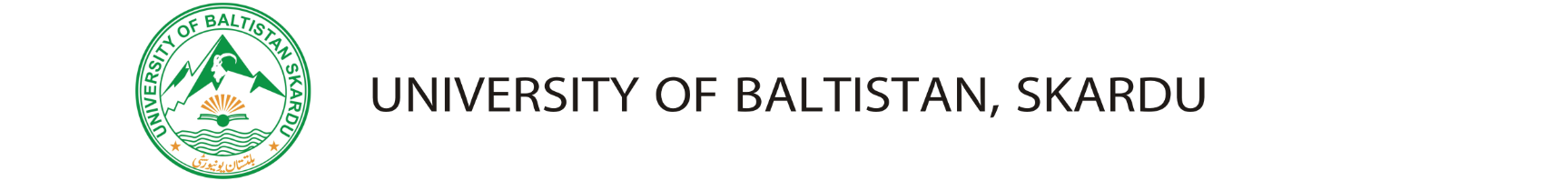 Personal Information1. Name2. Father’s Name	3. CNIC								4. DOB5. Gender		          Male           Female           6. Marital Status. Single       	 Married7.Phone/Cell No	       a)                                                 b) 8. Postal Address	_______________________________________________9. Permanent Address_______________________________________________   10. District_____________Tehsil_____________City / Village _____________11. Email ID:  __________________________________________________Educational Information12. Department_____________________ Program_______________________13. Session _____________________Registration No______________________14. UoBS Alumnus/Alumna KIU SKD Campus Alumnus/Alumna Occupational InformationDate : ___/___/______				Signature of ApplicantS. NoOrganizationDesignationOffice PhoneStart DateEnd Date1.2.3.4.